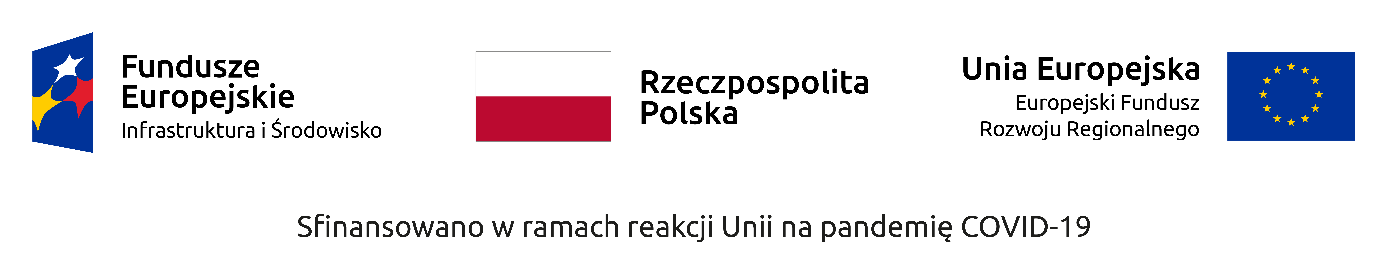 Opole, dnia 13.06.2023 r.ZO.2521-17/2023SPECYFIKACJA WARUNKÓW  ZAMÓWIENIA
ZAMAWIAJĄCY: Miejski Zakład Komunikacyjny sp. z o. o., 45-215 Opole, ul. Luboszycka 19, tel. 77 4023100, e-mail: mzk@mzkopole.pl.TRYB UDZIELENIA ZAMÓWIENIA: Postępowanie sektorowe, do którego przepisów ustawy z dnia 11.09.2019 r. Prawo zamówień publicznych (zwanej dalej: „Prawem") nie stosuje się ze względu na wartość przedmiotu zamówienia. Zamówienie udzielone zostanie na podstawie „Regulaminu udzielania zamówień Miejskiego Zakładu Komunikacyjnego sp. z o. o. w Opolu” z uwzględnieniem wybranych zapisów Prawa.Ogłoszenie o postępowaniu zostało zamieszczone na stronie internetowej prowadzonego postępowania: https://platformazakupowa.pl/pn/mzkopole oraz na stronie internetowej: www.bazakonkurencyjnosci.funduszeeuropejskie.gov.plPRZEDMIOT ZAMÓWIENIA:Przedmiotem zamówienia jest nadzór inwestorski dla umowy na roboty budowlane realizowanej pn.: „Zakup autobusów elektrycznych wraz z niezbędną infrastrukturą do ich obsługi” współfinansowanego ze środków Funduszu Spójności w ramach Programu Operacyjnego Infrastruktura i Środowisko 2014 – 2020, Oś Priorytetowa XI- REACT-EU, Działanie 11.4 Transport miejski.Budowa infrastruktury ładowania na zajezdni spółki Miejski Zakład Komunikacyjny sp. z o. o. w Opolu oraz pętli autobusowej przy ul. Pużaka 58 obejmuje:fundamenty pod dwustanowiskowe ładowarki typu plug-in dla autobusów elektrycznych na terenie zajezdni,fundament pod pantografową stację ładowania dla autobusów elektrycznych na terenie pętli autobusowej,przyłącza energetyczne do pantografowej stacji ładowania,przyłącza niskoprądowe do pantografowej stacji ładowania.Kod według Wspólnego Słownika Zamówień CPV:  71520000-9 – usługi nadzoru budowlanego71521000-6 – usługi nadzorowania placu budowy71247000-1 – nadzór nad robotami budowlanymi71248000-8 – nadzór nad projektem i dokumentacją71631300-3 – usługi technicznego nadzoru budowlanego71310000-4 – doradcze usługi inżynieryjno- budowlaneZestawienie dokumentów SWZ:OfertaWzór umowy wraz z załącznikami OPZ. do ładowarekPHU Stacja Ładowania autobusów OpolePozwolenie na budowęProjekt wykonawczyUmowa na dostawę 8 szt. autobusów elektrycznychOPIS PRZEDMIOTU ZAMÓWIENIA:Pełnienie nadzoru inwestorskiego dla umowy na roboty budowlane realizowanej pn.: „Zakup elektrycznych autobusów wraz z niezbędną infrastrukturą do ich obsługi” obejmuje w szczególności:nadzór inwestorski nad realizacją robót budowlanych, zgodnie z przepisami Prawa Budowlanego i postanowieniami odpowiednich decyzji, pozwoleń i zgłoszeń związanych z prowadzeniem robót budowlanych,nadzór nad zapewnieniem bezpieczeństwa i przestrzegania przepisów przeciwpożarowych, bezpieczeństwa i higieny pracy w rozumieniu wymagań stawianych przez Prawo Budowlane i inne obowiązujące przepisy, sporządzanie i sprawdzanie dokumentów rozliczeniowych i prowadzonych robót pod względem merytorycznym i finansowym,doradztwo inwestycyjne związane z aspektami technicznymi, technologicznymi, organizacyjnymi, rachunkowymi, realizacji robót budowlanych,sporządzanie protokołów konieczności,weryfikację dokumentów, w tym dokumentacji projektowej,sporządzenie protokołu odbioru robót po zakończeniu robót. Szczegółowy zakres przedmiotu zamówienia określa projekt budowlany (w zakresie ładowarek zajezdniowych), PFU (w zakresie jednej ładowarki pantografowej) oraz OPZ dot. ładowarek.Zakres robót wchodzących w skład nadzorowanego Przedsięwzięcia obejmuje rozbudowę istniejącej infrastruktury elektrycznej w celu połączenia nowych stacji ładowania autobusów na zajezdni oraz budowę i podłączenie nowej stacji pantografowej na pętli przy ul. Pużaka 58.UWAGA!	Zgodnie z art. 257 Prawa Zamawiający informuje, że może unieważnić postępowanie o udzielenie niniejszego zamówienia, jeżeli środki publiczne, które zamierzał przeznaczyć na sfinansowanie całości lub części zamówienia, nie zostaną mu przyznane (w ramach projektu „Zakup autobusów elektrycznych wraz z niezbędną infrastrukturą do ich obsługi”).TERMIN REALIZACJI ZAMÓWIENIA: Pełnienie nadzoru inwestorskiego ustala się na czas:realizacji zadania pn.: „Zakup autobusów elektrycznych wraz z niezbędną infrastrukturą do ich obsługi”, tj. od daty zawarcia umowy na nadzór inwestorski do odbioru ostatecznego zadania (zakończenia robót oraz uzyskanie przez Wykonawcę robót budowlanych pozytywnego odbioru obiektu przez właściwe organy) i końcowego rozliczenia zadania. Inspektor nadzoru będzie również pełnił swoje funkcje nad zrealizowanymi robotami w okresie gwarancji udzielonej przez Wykonawcę robót budowlanych. Okres gwarancji trwał będzie 5 lat, licząc od daty sporządzenia bezusterkowego protokołu odbioru końcowego robót budowlanych lub usunięcia wad w nim wskazanych.Termin realizacji: 6 miesięcy od dnia podpisania umowy (planowane rozpoczęcie nadzoru inwestorskiego: od 01.07.2023 r.). Planowane zakończenie wykonania robót budowlanych: do 30.11.2023 r.Planowane zakończenie nadzoru inwestorskiego: do 31.12.2023 r.Planowane zakończenie (upływ okresu związania gwarancją i rękojmią): do 31.12.2028 r.Termin obowiązywania umowy na nadzór inwestorski określa się na okres: od dnia jej podpisania do dnia upływu okresu rękojmi za wady będących przedmiotem nadzoru robót budowlanych.Zamawiający przewiduje udzielenie zamówienia, o którym mowa w art. 388 ust. 2 pkt. c Prawa polegającego na powtórzeniu podobnych usług, w szczególności jeżeli w okresie obowiązywania umowy zajdzie konieczność zatrudnienia dodatkowych inspektorów nadzoru wynikająca z konieczności intensyfikacji prac na budowie, wprowadzenia drugiej zmiany lub innych okoliczności mających wpływ na konieczność zwiększenia potencjału kadrowego Wykonawcy, ponad wymagany przez Zamawiającego w SWZ.Zamawiający nie dopuszcza możliwości składania ofert częściowych, wariantowych i nie będzie wybierał najkorzystniejszej oferty z zastosowaniem aukcji elektronicznej. WARUNKI UDZIAŁU W POSTĘPOWANIU:O udzielenie zamówienia mogą ubiegać się Wykonawcy, którzy: nie podlegają wykluczeniu z postępowania o udzielnie zamówienia na podstawie art. 108 ust. 1 oraz art. 109 ust. 1 pkt 1 - 4 Prawa.spełniają warunki udziału w postępowaniu dotyczące zdolności technicznej lub zawodowej, tj.:wykonali w okresie ostatnich trzech lat przed upływem terminu składania ofert,  
a jeżeli okres prowadzenia działalności jest krótszy – w tym okresie, co najmniej dwie usługi nadzoru inwestorskiego nad realizacją inwestycji o wartości robót budowlanych nie mniejszej niż 50.000 zł netto, obejmujące branżę instalacyjną w zakresie sieci, instalacji i urządzeń elektrycznych i elektroenergetycznych,Uwaga: W przypadku Wykonawców ubiegających się wspólnie o udzielenie zamówienia – warunek opisany powyżej musi spełniać co najmniej jeden podmiot lub wszystkie podmioty łącznie.dysponują osobami przewidzianymi do realizacji zamówienia, zdolnymi do jego wykonania, tj. dwoma inspektorami nadzoru z uprawnieniami budowlanymi bez ograniczeń, uzyskanymi na podstawie odpowiednich przepisów prawa,  
w specjalności:konstrukcyjno-budowlanej bez ograniczeń – jeden inspektor nadzoru,instalacyjnej w zakresie sieci, instalacji i urządzeń elektrycznych i elektroenergetycznych bez ograniczeń, z co najmniej 5-letnim doświadczeniem zawodowym w kierowaniu robotami budowlanymi lub nadzorowaniu robót zgodnie z uprawnieniami budowlanymi - jeden inspektor nadzoru.Na podstawie art. 7 ust. 1 ustawy z dnia 13 kwietnia 2022 r. o szczególnych rozwiązaniach w zakresie przeciwdziałania wspieraniu agresji na Ukrainę oraz służących ochronie bezpieczeństwa narodowego, wyklucza się:Wykonawcę oraz uczestnika konkursu wymienionego w wykazach określonych w rozporządzeniu 765/2006 i rozporządzeniu 269/2014 albo wpisanego na listę na podstawie decyzji w sprawie wpisu na listę rozstrzygającej o zastosowaniu środka, o którym mowa w art. 1 pkt 3 ustawy;Wykonawcę oraz uczestnika konkursu, którego beneficjentem rzeczywistym w rozumieniu ustawy z dnia 1 marca 2018 r. o przeciwdziałaniu praniu pieniędzy oraz finansowaniu terroryzmu (Dz. U. z 2022 r. poz. 593 z późn. zm), jest osoba wymieniona w wykazach określonych w rozporządzeniu 765/2006 i rozporządzeniu 269/2014 albo wpisana na listę lub będąca takim beneficjentem rzeczywistym od dnia 24 lutego 2022 r., o ile została wpisana na listę na podstawie decyzji w sprawie wpisu na listę rozstrzygającej o zastosowaniu środka, o którym mowa w art. 1 pkt 3 ustawy;Wykonawcę oraz uczestnika konkursu, którego jednostką dominującą w rozumieniu art. 3 ust. 1 pkt 37 ustawy z dnia 29 września 1994 r. o rachunkowości (Dz. U. z 2021 r. poz. 217 z późn. zm.), jest podmiot wymieniony w wykazach określonych w rozporządzeniu 765/2006 i rozporządzeniu 269/2014 albo wpisany na listę lub będący taką jednostką dominującą od dnia 24 lutego 2022 r., o ile został wpisany na listę na podstawie decyzji w sprawie wpisu na listę rozstrzygającej o zastosowaniu środka, o którym mowa w art. 1 pkt 3 ustawy.Wykonawca może zostać wykluczony przez Zamawiającego na każdym etapie postępowania o udzielenie zamówienia.Wykonawcy mogą wspólnie biegać się o udzielenie zamówienia. Każdy z Wykonawców ubiegających się wspólnie o udzielenie zamówienia musi wykazać spełnianie warunków udziału w postępowaniu oraz brak podstaw wykluczenia. Wykonawcy występujący wspólnie ponoszą solidarną odpowiedzialność za wykonanie umowy i wniesienie zabezpieczenia należytego wykonania umowy. Wykonawcy ustanawiają pełnomocnika do reprezentowania ich w postępowaniu o udzielenie zamówienia lub do reprezentowania w postępowaniu i zawarcia umowy w sprawie zamówienia. Oryginał pełnomocnictwa lub notarialnie potwierdzoną kopię należy załączyć do oferty opatrzony kwalifikowanym podpisem elektronicznym (tj. w postaci elektronicznej opatrzonej kwalifikowanym podpisem elektronicznym) lub w postaci elektronicznej opatrzonej podpisem zaufanym lub podpisem osobistym – zgodnie z definicją podpisu osobistego zamieszczonego na stronie https://www.gov.pl/web/e-dowod/podpis-osobisty oraz instrukcją jak podpisać dokument podpisem osobistym – https://www.gov.pl/web/e-dowod.Łączące Wykonawców umowy nie mogą w żaden sposób ograniczać solidarnej odpowiedzialności. Zapłata przez Zamawiającego wynagrodzenia na rzecz jednego z Wykonawców zwalnia go z obowiązku zapłaty na rzecz pozostałych. Jeżeli oferta Wykonawców ubiegających się wspólnie o udzielenie zamówienia zostanie wybrana, Zamawiający będzie żądał złożenia przed zawarciem umowy w sprawie niniejszego zamówienia umowy regulującej współpracę tych Wykonawców.Wykonawca może w celu potwierdzenia spełniania warunków udziału w postępowaniu, w stosownych sytuacjach oraz w odniesieniu do konkretnego zamówienia lub jego części, polegać na zdolnościach technicznych lub zawodowych innych podmiotów, niezależnie od charakteru prawnego łączących go z nim stosunków prawnych. Wykonawca, który polega na zdolnościach technicznych lub zawodowych innych podmiotów, musi udowodnić Zamawiającemu, że realizując zamówienie, będzie dysponował niezbędnymi zasobami tych podmiotów, w szczególności przedstawiając zobowiązanie tych podmiotów do oddania mu do dyspozycji niezbędnych zasobów na potrzeby realizacji zamówienia. W celu oceny, czy Wykonawca polegając na zdolnościach innych podmiotów będzie dysponował niezbędnymi zasobami w stopniu umożliwiającym należyte wykonanie zamówienia oraz oceny, czy stosunek łączący Wykonawcę z tymi podmiotami gwarantuje rzeczywisty dostęp do ich zasobów, Zamawiający żąda dokumentów, które określają w szczególności:zakres dostępnych Wykonawcy zasobów innego podmiotu,sposób wykorzystania zasobów innego podmiotu przez Wykonawcę przy wykonywaniu zamówienia,zakres i okres udziału innego podmiotu przy wykonywaniu zamówienia publicznego,czy podmiot, na zdolnościach którego Wykonawca polega w odniesieniu do warunków udziału w postępowaniu dotyczących wykształcenia, kwalifikacji zawodowych lub doświadczenia zrealizuje usługi, których wskazane zdolności dotyczą.Wzór zobowiązania załączono do SWZ – Załącznik nr. 6 do Oferty.WYKAZ OŚWIADCZEŃ LUB DOKUMENTÓW POTWIERDZAJĄCYCH SPEŁNIANIE WARUNKÓW UDZIAŁU W POSTĘPOWANIU ORAZ BRAKU PODSTAW DO WYKLUCZENIADo oferty Wykonawca zobowiązany jest dołączyć aktualne na dzień składania ofert oświadczenie stanowiące potwierdzenie, że Wykonawca nie podlega wykluczeniu oraz spełnia warunki udziału w postępowaniu. Wzór oświadczenia załączono do SWZ. W przypadku wspólnego ubiegania się o zamówienie oświadczenie, o którym mowa w pkt 1 składa każdy z Wykonawców. Oświadczenie ma potwierdzać spełnienie warunków udziału w postępowaniu oraz brak podstaw wykluczenia w zakresie, w którym każdy z Wykonawców wykazuje spełnianie warunków udziału w postępowaniu oraz brak podstaw wykluczenia.Wykonawca, który powołuje się na zasoby innych podmiotów, w celu wykazania braku istnienia wobec nich podstaw wykluczenia oraz spełnienia – w zakresie, w jakim powołuje się na ich zasoby – warunków udziału w postępowaniu składa także oświadczenie, o którym mowa w pkt 1 dotyczące tych podmiotów/zamieszcza informacje 
o tych podmiotach w oświadczeniu, o którym mowa w pkt 1 oraz dokumenty, o których mowa w pkt 5 ppkt 5)-8) poniżej.Zamawiający żąda wskazania przez Wykonawcę części zamówienia, których wykonanie zamierza powierzyć podwykonawcom i podania przez Wykonawcę firm podwykonawców. W tym celu w oświadczeniu, o którym mowa w pkt 1 Wykonawca wypełnia część dotyczącą żądania Zamawiającego.Na potwierdzenie spełniania warunków udziału w postępowaniu oraz brak podstaw wykluczenia Zamawiający żąda złożenia wraz z ofertą następujących dokumentów:formularz ofertowy - załącznik nr 1 do SWZ;wykaz dokumentów załączonych do Oferty – załącznik nr 1 do Oferty;formularz cenowy – załącznik nr 2 do Oferty;oświadczenia o niepodleganiu wykluczeniu – załącznik nr 3 do Oferty;aktualny odpis z właściwego rejestru lub z centralnej ewidencji i informacji 
o działalności gospodarczej, jeżeli odrębne przepisy wymagają wpisu do rejestru lub ewidencji, w celu wykazania braku podstaw do wykluczenia, wystawiony nie wcześniej niż 6 miesięcy przed upływem terminu składania ofert – Zamawiający samodzielnie pobierze właściwy dokument, jeśli będzie można go uzyskać za pomocą bezpłatnych i ogólnodostępnych baz danych;informacji z Krajowego Rejestru Karnego w celu potwierdzenia braku podstaw wykluczenia w zakresie art. 108 ust. 1 pkt 1, 2, 4 oraz art. 109 ust. 1 pkt 2 i 3 Prawa– sporządzonej   nie wcześniej niż 6 miesięcy przed upływem terminu składania ofert;zaświadczenie właściwego urzędu skarbowego potwierdzające, że Wykonawca nie zalega z opłacaniem podatków, wystawione nie wcześniej niż 3 miesiące przed upływem terminu składania ofert lub inny dokument potwierdzający, że Wykonawca zawarł porozumienie z właściwym organem w sprawie spłat tych należności wraz z ewentualnymi odsetkami lub grzywnami, w szczególności uzyskał przewidziane prawem zwolnienie, odroczenie lub rozłożenie na raty zaległych płatności lub wstrzymanie w całości wykonania decyzji właściwego organu;zaświadczenie Zakładu Ubezpieczeń Społecznych lub Kasy Rolniczego Ubezpieczenia Społecznego albo inny dokument potwierdzający, że Wykonawca nie zalega z opłacaniem składek na ubezpieczenia społeczne lub zdrowotne, wystawiony nie wcześniej niż 3 miesiące przed upływem terminu składania ofert lub inny dokument potwierdzający, że Wykonawca zawarł porozumienie z właściwym organem w sprawie spłat tych należności wraz z ewentualnymi odsetkami lub grzywnami, w szczególności uzyskał przewidziane prawem zwolnienie, odroczenie lub rozłożenie na raty zaległych płatności lub wstrzymanie w całości wykonania decyzji właściwego organu;wykaz usług wykonanych nie wcześniej niż w okresie ostatnich trzech lat przed upływem terminu składania ofert, a jeżeli okres prowadzenia działalności jest krótszy – w tym okresie co najmniej dwóch usług nadzoru inwestorskiego nad realizacją inwestycji o wartości robót budowlanych nie mniejszej niż 50.000 zł netto wraz z podaniem ich rodzaju, wartości, daty wykonania, nazwy i adresu podmiotów, na rzecz których usługi te zostały wykonane, z załączeniem dowodów określających czy te usługi zostały wykonane należycie, przy czym dowodami o których mowa są referencje bądź inne dokumenty wystawione przez podmioty, na rzecz którego usługi były wykonywane - załącznik nr 4 do Oferty;wykaz osób, które będą uczestniczyć w wykonywaniu zamówienia, w szczególności odpowiedzialnych za nadzór nad robotami budowlanymi, wraz z informacjami na temat ich kwalifikacji zawodowych, uprawnień i doświadczenia niezbędnych do wykonania zamówienia, a także zakresu wykonywanych przez nie czynności oraz informacją o podstawie do dysponowania tymi osobami - załącznik nr 5 do Oferty;pełnomocnictwo. Oferta powinna być podpisana przez upoważnionego przedstawiciela Wykonawcy. W przypadku, gdy Wykonawca nie będzie reprezentowany przez osoby wskazane w dokumentach wymienionych w pkt. 5 powyżej, do oferty należy dołączyć pełnomocnictwo ogólne uwierzytelnione za zgodność z oryginałem lub oryginał pełnomocnictwa szczególnego udzielonego do reprezentacji w postępowaniu, zawarcia umowy lub reprezentacji w postępowaniu i zawarcia umowy w sprawie zamówienia.W pierwszej kolejności Zamawiający dokonuje oceny ofert pod kątem spełnienia warunków udziału w postępowaniu oraz kryterium oceny ofert opisanego w SWZ.Zamawiający zastrzega sobie możliwość przed wyborem najkorzystniejszej oferty wezwać Wykonawcę, którego oferta została najwyżej oceniona, do złożenia w wyznaczonym terminie, nie krótszym niż 3 dni brakujących dokumentów. Oferty Wykonawców, którzy nie wykażą spełnienia warunków zawartych w SWZ oraz wezwaniu do uzupełnienia dokumentów podlegać będą odrzuceniu.VI. PODMIOTY ZAGRANICZNEJeżeli Wykonawca ma siedzibę lub miejsce zamieszkania poza terytorium Rzeczypospolitej Polskiej, zamiast dokumentów, o których mowa w rozdz. V pkt 5 ppkt 5-8 powyżej składa odpowiednio:informację z odpowiedniego rejestru albo, w przypadku braku takiego rejestru, inny równoważny dokument wydany przez właściwy organ sądowy lub administracyjny kraju, w którym Wykonawca ma siedzibę lub miejsce zamieszkania lub miejsce zamieszkania ma osoba, której dotyczy informacja albo dokument, w zakresie określonym w art. 108 ust. 1 pkt 1, 2 i 4 Ustawy oraz, odnośnie skazania za wykroczenie na karę aresztu, w zakresie określonym przez Zamawiającego na podstawie art. 109 ust. 1 pkt 2 i 3 Ustawy, wystawioną nie wcześniej niż 6 miesięcy przed upływem terminu składania ofert,dokument lub dokumenty wystawione w kraju, w którym ma siedzibę lub miejsce zamieszkania,  potwierdzające odpowiednio, że: nie zalega z opłacaniem podatków, opłat, składek na ubezpieczenie społeczne lub zdrowotne albo zawarł porozumienie z właściwym organem w sprawie spłat tych należności wraz z ewentualnymi odsetkami lub grzywnami, w szczególności uzyskał przewidziane prawem zwolnienie, odroczenie lub rozłożenie na raty zaległych płatności lub wstrzymanie w całości wykonania decyzji właściwego organu – wystawione nie wcześniej niż 3 miesiące przed upływem terminu składania ofert,nie otwarto jego likwidacji ani nie ogłoszono upadłości – wystawiony nie wcześniej niż 6 miesięcy przed upływem terminu składania ofert.Jeżeli w kraju, w którym Wykonawca ma siedzibę lub miejsce zamieszkania lub miejsce zamieszkania ma osoba, której dokument dotyczy, nie wydaje się dokumentów, o których mowa powyżej, zastępuje się je dokumentem zawierającym odpowiednio oświadczenie Wykonawcy, ze wskazaniem osoby albo osób uprawnionych do jego reprezentacji, lub oświadczenie osoby, której dokument miał dotyczyć, złożone przed notariuszem lub przed organem sądowym, administracyjnym albo organem samorządu zawodowego lub gospodarczego właściwym ze względu na siedzibę lub miejsce zamieszkania Wykonawcy lub miejsce zamieszkania tej osoby (wystawione z terminami jak powyżej).INFORMACJE O SPOSOBIE POROZUMIEWANIA SIĘPostępowanie o udzielenie zamówienia prowadzone jest w języku polskim. Obowiązuje pisemność prowadzonego postępowania. Korespondencja w postępowaniu przekazywana jest elektronicznie. W postępowaniu ofertę oraz oświadczenia składa się pod rygorem nieważności w formie elektronicznej (tj. w postaci elektronicznej opatrzonej kwalifikowanym podpisem elektronicznym) lub w postaci elektronicznej opatrzonej podpisem zaufanym lub podpisem osobistym – zgodnie z definicją podpisu osobistego zamieszczonego na stronie  https://www.gov.pl/web/e-dowod/podpis-osobisty oraz instrukcją jak podpisać dokument podpisem osobistym – https://www.gov.pl/web/e-dowod.  W postępowaniu komunikacja pomiędzy Zamawiającym a Wykonawcami odbywa się przy użyciu Platformy Zakupowej https://platformazakupowa.pl/pn/mzkopole oraz korespondencji mailowej: mzk@mzkopole.pl, z zastrzeżeniem, że ofertę elektroniczną można złożyć tylko za pośrednictwem https://platformazakupowa.pl/pn/mzkopole. Korzystanie z Platformy Zakupowej przez Wykonawcę jest bezpłatne.Wymagania techniczne i organizacyjne wysyłania i odbierania dokumentów elektronicznych, elektronicznych kopii dokumentów i oświadczeń oraz informacji przekazywanych przy ich użyciu opisane zostały w regulaminie Platformy Zakupowej https://platformazakupowa.pl/pn/mzkopole. Za datę i godzinę przekazania oferty, wniosków, zawiadomień, dokumentów elektronicznych, oświadczeń lub elektronicznych kopii dokumentów oraz innych informacji przyjmuje się datę i godzinę ich przekazania na Platformę Zakupową Zamawiającego, co oznacza, że data i godzina określona na Platformie Zakupowej jest datą i godziną przyjętą przez Zamawiającego przy określeniu terminu wpływu oferty, wniosków, dokumentów i oświadczeń.W przypadku przekazu drogą elektroniczną, każda ze stron na żądanie drugiej niezwłocznie potwierdza za pośrednictwem poczty e-mail fakt jego otrzymania (e-mail Zamawiającego: mzk@mzkopole.pl). Wykonawcy mogą również przekazywać pytania za pomocą Platformy Zakupowej: https://platformazakupowa.pl/pn/mzkopole. Wykonawca może zwrócić się do Zamawiającego o wyjaśnienie treści SWZ. Zamawiający udzieli niezwłocznie wyjaśnień, jednak nie później niż na 3 dni przed upływem terminu składania ofert – pod warunkiem, że wniosek o wyjaśnienie treści SWZ wpłynął do Zamawiającego nie później niż na 4 dni przed upływem terminu składania ofert. Pismo o wyjaśnienie treści SWZ należy opatrzyć dopiskiem: Zapytanie do SWZ w postępowaniu na usługi nadzoru inwestorskiego dla umowy na roboty budowlane  realizowanej pn.: „Zakup autobusów elektrycznych wraz z niezbędną infrastrukturą do ich obsługi” W uzasadnionych przypadkach Zamawiający może przed upływem terminu składania ofert zmienić treść SWZ. Dokonaną zmianę SWZ Zamawiający zamieści na Platformie Zakupowej.Osobą upoważnioną do kontaktu z Wykonawcami w zakresie obejmującym przedmiot zamówienia jest Pan Marcin Kik – Kierownik Wydziału Technicznego i Zarządzania Infrastrukturą, tel. 77 40 23 170.     TERMIN ZWIĄZANIA OFERTĄ:Wykonawca składający ofertę zostaje nią związany przez okres 60 dni. Bieg terminu rozpoczyna się wraz z upływem terminu składania ofert, tj. 20.06.2023 r.OPIS SPOSOBU PRZYGOTOWANIA OFERT ORAZ ZALECENIA I ZASTRZEŻENIAZłożenie w przedmiotowym postępowaniu oferty oznacza akceptację wszystkich warunków określonych przez Zamawiającego, wskazanych w Specyfikacji Warunków Zamówienia oraz projekcie umowy.Wykonawca zobowiązany jest do złożenia oferty na załączonych drukach. Pozostałe dokumenty Wykonawca sporządza we własnym zakresie.W postępowaniu ofertę oraz oświadczenia składa się pod rygorem nieważności w formie elektronicznej opatrzonej kwalifikowanym podpisem elektronicznym, podpisem zaufanym lub podpisem osobistym – zgodnie z definicją podpisu osobistego zamieszczonego na stronie https://www.gov.pl/web/e-dowod/podpis-osobisty oraz instrukcją jak podpisać dokument podpisem osobistym – https://www.gov.pl/web/e-dowod.W postępowaniu komunikacja pomiędzy Zamawiającym a Wykonawcami odbywa się przy użyciu Platformy Zakupowej https://platformazakupowa.pl/pn/mzkopole oraz korespondencji mailowej: mzk@mzkopole.pl z zastrzeżeniem, że ofertę można złożyć tylko za pośrednictwem https://platformazakupowa.pl/pn/mzkopole. Korzystanie z Platformy Zakupowej przez Wykonawcę jest bezpłatne.Złożenie oferty na nośniku danych lub w innej formie niż przewidziana w niniejszym Zapytaniu jest niedopuszczalne i nie stanowi jej złożenia przy użyciu środków komunikacji elektronicznej.Wykonawca może złożyć skan oferty podpisany kwalifikowanym podpisem elektronicznym, podpisem zaufanym lub podpisem osobistym.Postępowanie w całości będzie prowadzone w języku polskim. Dokumenty sporządzone w języku obcym należy złożyć wraz z tłumaczeniem na język polski.Wykonawca poniesie wszystkie koszty związane z przygotowaniem i złożeniem oferty.Jeżeli Wykonawca ustanowi pełnomocnika w przedmiotowym postępowaniu, to Zamawiający wymaga załączenia do oferty oryginału pełnomocnictwa w formie elektronicznej (tj. w postaci elektronicznej opatrzonej kwalifikowanym podpisem elektronicznym) lub w postaci elektronicznej opatrzonej podpisem zaufanym lub podpisem osobistym przez osobę/osoby uprawnione zgodnie z wypisem z właściwego rejestru lub z centralnej ewidencji i informacji o działalności gospodarczej. Dopuszcza się także złożenie elektronicznej kopii (skanu) pełnomocnictwa sporządzonego uprzednio w formie pisemnej, w formie elektronicznego poświadczenia sporządzonego stosownie do art. 97 § 2 ustawy z dnia 14 lutego 1991 r. - Prawo o notariacie, które to poświadczenie notariusz opatruje kwalifikowanym podpisem elektronicznym, bądź też poprzez opatrzenie skanu pełnomocnictwa sporządzonego uprzednio w formie pisemnej kwalifikowanym podpisem elektronicznym lub podpisem zaufanym lub podpisem osobistym mocodawcy. Elektroniczna kopia pełnomocnictwa nie może być uwierzytelniona przez upełnomocnionego. Pełnomocnictwa składane w postępowaniach przetargowych nie wymagają wniesienia opłaty skarbowej.Jeżeli Wykonawca nie ustanowi pełnomocnika, oświadczenia i dokumenty mają być podpisane kwalifikowanym podpisem elektronicznym lub podpisem zaufanym lub podpisem osobistym przez osoby uprawnione zgodnie z wypisem z właściwego rejestru lub z centralnej ewidencji i informacji o działalności gospodarczej.Cena ofertowa powinna być podana cyfrowo, z dwoma miejscami po przecinku. Wszelkie rozliczenia finansowe pomiędzy Zamawiającym a Wykonawcą będą prowadzone wyłącznie w złotych polskich.Wykonawca może złożyć tylko jedną ofertę..Zamawiający nie dopuszcza składania ofert częściowych.Zamawiający wyklucza składanie ofert wariantowych.     INNE ZALECENIA I ZASTRZEŻENIAW przypadku podmiotów występujących wspólnie, tj. konsorcjum, na podstawie art. 58 ust. 2 Prawa ustanowienie pełnomocnika do reprezentowania w postępowaniu lub w postępowaniu i do zawarcia umowy jest obowiązkowe. Żądane przez Zamawiającego oświadczenie podpisuje kwalifikowanym podpisem elektronicznym ustanowiony pełnomocnik. W przypadku, gdy spółka cywilna nie ustanowi pełnomocnika, ofertę i oświadczenia podpisują kwalifikowanym podpisem elektronicznym wszyscy wspólnicy spółki cywilnej.  Oświadczenia, o których mowa w Rozporządzeniu w sprawie w sprawie podmiotowych środków dowodowych oraz innych dokumentów lub oświadczeń, jakich może żądać zamawiający od wykonawcy , składane przez Wykonawcę i inne podmioty, na zdolnościach lub sytuacji których polega Wykonawca oraz przez podwykonawców, składane są w oryginale.  Dokumenty, o których mowa w ww. rozporządzeniu, inne niż oświadczenia, o których mowa w pkt 5 składane są w oryginale lub kopii potwierdzonej za zgodność z oryginałem w formie elektronicznej podpisanie kwalifikowanym podpisem elektronicznym.  Za oryginał uważa się oświadczenie lub dokument złożony w formie elektronicznej i opatrzony kwalifikowanym podpisem elektronicznym lub w postaci elektronicznej opatrzonej podpisem zaufanym lub podpisem osobistym.Potwierdzenia za zgodność z oryginałem dokonuje Wykonawca albo podmiot trzeci albo wspólnie ubiegający się o zamówienie, albo podwykonawca – odpowiednio, 
w zakresie dokumentów, którego z nich dotyczą. W przypadku składania dokumentów w formie elektronicznej poprzez podpisane kwalifikowanym podpisem elektronicznym lub w postaci elektronicznej opatrzonej podpisem zaufanym lub podpisem osobistymPotwierdzenie za zgodność z oryginałem w formie elektronicznej  poprzez złożenie podpisu kwalifikowanym podpisem elektronicznym lub w postaci elektronicznej opatrzonej podpisem zaufanym lub podpisem osobistym.Zamawiający wymaga, aby wybrany Wykonawca (konsorcjum firm) przed podpisaniem umowy przedstawił umowę regulującą współpracę tych Wykonawców.Zgodnie z art. 18 ust. 3 Prawa nie ujawnia się informacji stanowiących tajemnicę przedsiębiorstwa w rozumieniu przepisów o zwalczaniu nieuczciwej konkurencji, jeżeli Wykonawca, nie później niż  w terminie składania ofert zastrzegł, że nie mogą być one udostępnione oraz wykazał, iż zastrzeżone informacje stanowią tajemnicę przedsiębiorstwa.Powyższy przepis nakłada na Wykonawcę obowiązek wykazania, iż zastrzeżone w ofercie informację stanowią tajemnicę przedsiębiorstwa. Informacje stanowiące tajemnicę przedsiębiorstwa winny być zawarte w osobnym, odpowiednio wydzielonym  pliku opisanym jako tajemnica przedsiębiorstwa i podpisane kwalifikowanym podpisem elektronicznym lub w postaci elektronicznej opatrzonej podpisem zaufanym lub podpisem osobistym.       MIEJSCE ORAZ TERMIN SKŁADANIA I OTWARCIA OFERT:Oferty należy składać za pośrednictwem Platformy Zakupowej do dnia 20.06.2023 r. do godz.: 11:00. Środkiem komunikacji elektronicznej, służącym złożeniu oferty przez Wykonawcę jest jego prawidłowe złożenie na Platformie Zakupowej dostępnej pod adresem https://platformazakupowa.pl/pn/mzkopole w wierszu oznaczonym tytułem oraz znakiem sprawy zgodnym z niniejszym postępowaniem. Otwarcie ofert nastąpi w dniu w dniu 20.06.2023 r. o godz.: 11:30.Oferta złożona po terminie, o którym mowa w pkt 1 powyżej, zostanie odrzucona. 	OPIS SPOSOBU OBLICZENIA CENY OFERTY:Podstawą określenia ceny oferty i jednocześnie wynagrodzenia Wykonawcy są warunki określone w opisie przedmiotu zamówienia, projekcie budowlanym, projekcie wykonawczym, specyfikacjach technicznych wykonania i odbioru robót oraz wzorze umowy.Cena oferty winna zawierać podatek VAT w stawce 23%.Cenę oferty należy wpisać do Formularza cenowego stanowiącego załącznik nr 2 do Oferty.W cenie oferty należy uwzględnić wszelkie elementy cenotwórcze związane z pełnym, terminowym i prawidłowym wykonania przedmiotu umowy oraz wszelkich obowiązków przypisanych Wykonawcy.Podana w ofercie cena musi zawierać wszystkie koszty związane z realizacją zamówienia wynikające z SWZ oraz dokumentacji technicznej oraz pozostałe niezbędne do prawidłowego wykonania zamówienia. Koszty dotyczyć będą całego okresu obowiązywania umowy. Szczegółowe warunki realizacji robót zawarte są w dokumentacji projektowej, SWZ i wzorze umowy.Wynagrodzenie należne Wykonawcy będzie wynagrodzeniem ryczałtowym.        OPIS KRYTERIÓW WYBORU OFERTY:Przy wyborze oferty Zamawiający będzie kierował się ceną brutto przedmiotu zamówienia (100% - 100 pkt) wyliczoną zgodnie z Formularzem cenowym – załącznik nr 2 do Oferty.Oferty oceniane będą punktowo (1 pkt odpowiada 1%).Spośród oferty nie podlegających odrzuceniu, Wykonawca, który zaproponuje najniższą cenę brutto przedmiotu zamówienia otrzyma maksymalną liczbę punktów za to kryterium, tj. 100 pkt (wg wyliczenia: 100 pkt x 100% = 100 pkt). Pozostałym Wykonawcom punkty zostaną przyznane w  następujący sposób:                                                                  najniższa cena brutto oferty       C - punkty oferty porównywanej = ---------------------------------------------- x 100 punktów				                               cena brutto oferty porównywanejZamawiający zawrze umowę z Wykonawcą, którego oferta spełnia wymagania określone w SWZ oraz zostanie uznana za najkorzystniejszą, poprzez zaproponowanie najniższej ceny brutto przedmiotu zamówienia.OTWARCIE I WYBÓR NAJKORZYSTNIEJSZEJ OFERTY:Otwarcie ofert elektronicznie nastąpi w dniu 20.06.2023 r. o godz.: 11:30 na posiedzeniu zamkniętym.2. O wynikach postępowania Zamawiający powiadomi elektronicznie Wykonawców, którzy złożyli ofertę. Informację o wyborze najkorzystniejszej oferty Zamawiający zamieści na Platformie Zakupowej.Jeżeli Wykonawca, którego oferta została wybrana jako najkorzystniejsza uchyla się od zawarcia umowy, Zamawiający może dokonać ponownego badania i oceny ofert spośród ofert pozostałych w postępowaniu Wykonawców oraz wybrać najkorzystniejszą ofertę albo unieważnić postępowanie (art. 263 Prawa).ZABEZPIECZENIE NALEŻYTEGO WYKONANIA UMOWY:Najpóźniej w dniu podpisania umowy Wykonawca, który złożył najkorzystniejszą ofertę wniesie zabezpieczenie należytego wykonania umowy w formie/formach określonych w art. 450 ust. 1 pkt 1-5 Ustawy w wysokości 5 % wynagrodzenia umownego netto.Zabezpieczenie należytego wykonania Umowy wniesione w pieniądzu należy wpłacić przelewem na konto  bankowe: Bank PEKAO S.A. Oddział Opole, konto nr 77 1240 4272 1111 0000 4836 9246.KLAUZULA INFORMACYJNA RODOKlauzula informacyjna z art. 13 RODO do zastosowania przez zamawiających w celu związanym  z postępowaniem o udzielenie zamówienia publicznegoZgodnie z art. 13 ust. 1 i 2 rozporządzenia Parlamentu Europejskiego i Rady (UE) 2016/679 z dnia 27 kwietnia 2016 r. w sprawie ochrony osób fizycznych w związku z przetwarzaniem danych osobowych i w sprawie swobodnego przepływu takich danych oraz uchylenia dyrektywy 95/46/WE (ogólne rozporządzenie o ochronie danych) (Dz. U. UE. L. z 2016 r. Nr 119, str. 1 z późn. zm.), dalej „RODO”, informuję, że: administratorem Pani/Pana danych osobowych jest Miejski Zakład Komunikacyjny 
Sp. z o. o. z siedzibą ul. Luboszycka 19, 45-215 Opole, tel. 77/4023100;inspektorem ochrony danych osobowych w MZK Sp. z o. o. jest Pan Waldemar Kostrzycki, kontakt: ul. Luboszycka 19, 45-215 Opole;Pani/Pana dane osobowe przetwarzane będą na podstawie art. 6 ust. 1 lit. c RODO w celu związanym z niniejszym postępowaniem o udzielenie zamówienia publicznego – ZO.2521-17/2023,odbiorcami Pani/Pana danych osobowych będą osoby lub podmioty, którym udostępniona zostanie dokumentacja postępowania w oparciu o art.18 oraz art. 74 ust. 1 ustawy z dnia 11 września 2019 r. Prawo zamówień publicznych (Dz.U. z 2021r. poz.1129 z późn. zm.), dalej „ustawa Pzp”;  Pani/Pana dane osobowe będą przechowywane, zgodnie z art. 78 ust. 1 ustawy Pzp, przez okres 4 lat od dnia zakończenia postępowania o udzielenie zamówienia, a jeżeli czas trwania umowy przekracza 4 lata, okres przechowywania obejmuje cały czas trwania umowy;obowiązek podania przez Panią/Pana danych osobowych bezpośrednio Pani/Pana dotyczących jest wymogiem ustawowym określonym w przepisach ustawy Pzp, związanym z udziałem  w postępowaniu o udzielenie zamówienia publicznego; konsekwencje niepodania określonych danych wynikają z ustawy Pzp;  w odniesieniu do Pani/Pana danych osobowych decyzje nie będą podejmowane w sposób zautomatyzowany, stosowanie do art. 22 RODO;posiada Pani/Pan:na podstawie art. 15 RODO prawo dostępu do danych osobowych Pani/Pana dotyczących;na podstawie art. 16 RODO prawo do sprostowania Pani/Pana danych osobowych **;na podstawie art. 18 RODO prawo żądania od administratora ograniczenia przetwarzania danych osobowych z zastrzeżeniem przypadków, o których mowa w art. 18 ust. 2 RODO ***;  prawo do wniesienia skargi do Prezesa Urzędu Ochrony Danych Osobowych, gdy uzna Pani/Pan, że przetwarzanie danych osobowych Pani/Pana dotyczących narusza przepisy RODO;nie przysługuje Pani/Panu:w związku z art. 17 ust. 3 lit. b, d lub e RODO prawo do usunięcia danych osobowych;prawo do przenoszenia danych osobowych, o którym mowa w art. 20 RODO;na podstawie art. 21 RODO prawo sprzeciwu, wobec przetwarzania danych osobowych, gdyż podstawą prawną przetwarzania Pani/Pana danych osobowych jest art. 6 ust. 1 lit. c RODO. ________________** Wyjaśnienie: skorzystanie z prawa do sprostowania nie może skutkować zmianą wyniku postępowania
o udzielenie zamówienia publicznego ani zmianą postanowień umowy w zakresie niezgodnym z ustawą Prawo zamówień publicznych oraz nie może naruszać integralności protokołu oraz jego załączników.*** Wyjaśnienie: prawo do ograniczenia przetwarzania nie ma zastosowania w odniesieniu do przechowywania, w celu zapewnienia korzystania ze środków ochrony prawnej lub w celu ochrony praw innej osoby fizycznej lub prawnej, lub z uwagi na ważne względy interesu publicznego Unii Europejskiej lub państwa członkowskiego.Załączniki:OfertaProjekt umowy wraz z załącznikami OPZ. do ładowarekPHU Stacja Ładowania autobusów OpolePozwolenie na budowęProjekt wykonawczyUmowa na dostawę 8 szt. autobusów elektrycznych